TOWN OF EAGLE LAKE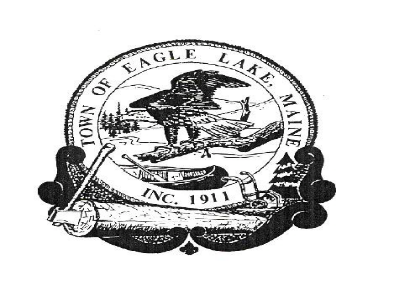 BOARD OF SELECTMEN’S MEETINGMarch 17, 2021	1.  The meeting was called to order by Board Chair, Arthur Carroll at 5:30 P.M.       The Board members present via Zoom included: Arthur Carroll, Wendy Dube, Brian Devoe, Jennifer Dube and Raymond Saucier. Others in attendance were: John Sutherland, Town Manager; Apryl Gagnon, Deputy    Clerk; and Timothy Poitras, Town Auditor via Zoom. 2.  TOWN MANAGER’S REPORTUPDATES                       a.        Micro Loan       All Micro Loans are current.           b.       Pond Brook Estates                    Maintenance is still currently working in apartment 2 to get it ready for a new tenant.       We are currently doing a major cleaning, redoing the upstairs floors and repainting        each room. John stated that Chris does an excellent job getting the apartments        ready for each new tenant.        Two of our tenants have received ACAP COVID-19 assistance for rent. John assisted        each tenant in properly filling out the applications. The funds have been deposited in        the Town of Eagle Lake account and John had them transferred to the Pond Brook        Estates account.                        c.      Roads       Old Main Street had a bump develop where the culvert was replaced last fall near       223 Old Main Street. Fred Simard stated that water was collecting there and that was       causing the material that he previously put there to erode. Fred patched the hole with       a more porous material that would allow the water to drain. John will keep an eye on       this issue.       John Sutherland will follow up with Water and Sewer District Superintendent Gerald       Raymond to make sure they have enough rings to raise the manholes on Old Main       Street prior to paving the street next summer. If the manholes are not raised then, a       bump will occur as traffic passes over each manhole. The rings will raise each                                  manhole so they are level  with the road so it will be smoother for people traveling                                  the road.                         d.      NASWA                                 NASWA has a meeting on March 18, 2021. The transfer station is now collecting    		       corrugated cardboard, #2 plastic, cans, and would like to start introducing more 		       materials which will be discussed at the next meeting. 	           e.      Eagle Lake Fire Department		       There were 2 calls for the past month. Rene St. Onge reports that he will start .      looking into training for the firemen as the COVID numbers have decreased. He       would also like to start planning for fundraisers for this upcoming summer.                          f.      Credit Card Update       Town Manager, John Sutherland, reports that the town credit card now has a due date       of the 26th  of the month and will no longer accrue any late fee charges.	            g.     Grant Application Update                                 The U.S.D.A. Rural Business Enterprise Grant application has been completed on 		        behalf of the Eagle Lake Winter Riders and submitted to the U.S.D.A in Bangor. 		       Town Manager, John Sutherland has also submitted to the Maine Capital Equipment 		       Grant on behalf of the Eagle Lake Winter Riders. The club is looking to replace the                                  2009 Piston Bulley that they currently operate and are looking to secure funding.		       As the groomer ages, they are having more breakdowns which are expensive.       A new groomer would cost $255,000. The U.S.D.A. grant was for $99,998 and         Maine Capital Equipment grant is for $80,000. John stated that the U.S.D.A. grant        gives additional points for applications under $ 100,000.3.    MONTHLY FINANCIALS-February 2021    Review monthly financials for February 2021            a.   Bank Reconciliations and Pond Brook Reconciliation      Moved by Brian Devoe to accept the Bank Reconciliations for both the Town of Eagle Lake       and Pond Brook Estates for February 2021, seconded by Wendy Dube.                   Vote: Unanimously in favor.b.   Sample Check AuditMoved by Wendy Dube to accept the Sample Check Audit for February 2021, seconded by Raymond Saucier.                   Vote: Unanimously in favor. c.    Sign Warrants       John updated the Board of Selectman on a second Warrant for the Town of Eagle Lake for       February 2021. This will cover invoices received after the Selectmen packets went out.        Moved by Jennifer Dube to accept the Warrants for the Town of Eagle Lake for February        2021, seconded by Wendy Dube       Vote: Unanimously in favor.       Moved by Jennifer Dube to accept the Payroll Warrants for February 2021,          seconded by Wendy Dube.       Vote: Unanimously in favor.       Moved by Raymond Saucier to accept the Warrants for the Pond Brook Estates for February        2021, seconded by Brian Devoe.       Vote: Unanimously in favor.d.    Microloan Reconciliation       Moved by Raymond Saucier to accept the Microloan Reconciliations for February 2021,        seconded by Brian Devoe.       Vote: Unanimously in favor.4.    PUBLIC COMMENT	 No public comment at this time.5.    APPROVE THE MINUTES OF THE February 17, 2021 SELECTMEN’S MEETINGMoved by Raymond Saucier to accept the Meeting Minutes of February 17, 2021, seconded by Brian Devoe.             Vote: Unanimously in favor.6.    REVIEW MUNICIPAL TOWN AUDIT WITH AUDITOR TIM POITRAS.            The Municipal audit was good, Tim Poitras recommends that there should be an open line              of communications in regards to the School Board accounts. He would like to see better              communication between the School and the Municipality.   The Town should have the ability to               review bank statements,  all revenue receipts and expenses. On the Municipal side, Tim             commented that he would like to see the municipal accounts kept in binders until the audit.              It makes it easier for the auditors to locate the material that they need to conduct the audit.  Moved by Brian Devoe to accept the 2019-2020 Municipal Audit, seconded by Raymond Saucier.             Vote: Unanimously in favor.7.     APPROVE AND RATIFY THE HIRING OF LISA GATCOMB AS PART TIME DEPUTY TOWN         CLERK 	Moved by Brian Devoe to approve and ratify the hiring of Lisa Gatcomb as the Part-Time Deputy              Town Clerk, seconded by Raymond Saucier.             Vote: Unanimously in favor.8.    APPOINT PHILLIP LEBEOUF TO THE TOWN FOREST COMMITTEE	Michael Collins has moved from Eagle Lake and has resigned from his position on the Forest              Committee. Phillip Lebeouf has expressed an interest in replacing Michael on the Forest              Committee. Moved by Brian Devoe to appoint Phillip Lebeouf for the Forest Committee, seconded by Raymond Saucier. Vote: Unanimously in favor.9.     APPOINT MICHELLE RAYMOND TO THE BUDGET COMMITTEE             Michael Collins has moved from the area creating a vacancy on the Budget Committee.               Michelle Raymond has expressed an interest in being appointed to the Budget Committee. Moved by Wendy Dube to appoint Michelle Raymond to the Budget Committee, seconded by Brian Devoe. 	Vote: Unanimously in favor.10.   LOCAL ROAD POSTING	The Board discussed posting the local roads for the Town of Eagle Lake due to spring time              conditions. This will limit the weight to 23,000 or less when the temperature is above freezing or                  when there is water in the road.  The road will be posted from March 19th, 2021 to May 21st,              2021.Moved by Brian Devoe to approve posting the local roads from March 19 to May 21, 2021,seconded by Raymond Saucier.Vote: Unanimously in favor.11.   OTHER BUSINESS	John Sutherland, Town Manager was contacted by Northeast Title requesting that a Quick Claim              Deed be drawn up for property at 1019 Sly Brook Road as an Abatement on the property was                never recorded at the registry for this property.	Moved by Raymond Saucier to sign the Quick Claim Deed for property 1019 Sly Brook Road, seconded by Wendy Dube.             Vote: Unanimously in favor.	Discussion for the signage on Sly Brook Road for the Soldier Pond ATV Club who received a bill from the state for new signs. The Club can not afford the bill for signs and would like to see what can be done for this bill. John Sutherland will contact Brian Bronson to see what can be done toreduce the amount or set up a set up a payment arrangement that allows the amount to be paidin the new budget. This will allow funds to be set aside to cover the unplanned expense. 	The Town of Eagle Lake is eligible for some relief with the new Stimulus Package that has been past. The town is eligible for $80,000 which will possibly be sent in two payments- half in 2021 and the other half in 2022. The monies will most likely have to be spent on COVID related issues.Nomination papers are available at the town office for 2 Selectman seats as Jennifer Dube and Wendy Dube’s terms are up. There is also a seat for one School Board Director available: Tom Roy’s term is up. Nominations are due at the town office on April 23, 2021. The Annual Municipal Elections will be held on June 8th, 2021 and the Annual Town Meeting will be held on June 9th, 2021. John Sutherland will discuss with Michelle the possibility of utilizing the Powell Gym for the Annual Town Meeting due to COVID-19 and adequate spacing. EXECUTIVE SESSION:  1 M.R.S.A 405 § (6) (A) Personnel MattersDiscussion of Employee Wages in the upcoming budgetThe Board moves into executive session at 7:30pmThe Board moved out of Executive Session at 8:27 P.M.No action was taken as a result of Executive Session12.    ADJOURN	Moved by Wendy Dube to Adjourn at 8:30pm seconded by Ray Saucier             Vote: Unanimously in favor.